Βιογραφικό ΣημείωμαΚωνσταντίνος Εμμανουηλίδηςπροσωπικές πληροφορίες    ΕΜΜΑΝΟΥΗΛΙΔΗΣ Κωνσταντίνος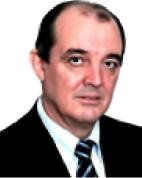 ΕΠΑΓΓΕΛΜΑΤΙΚΗ ΕΜΠΕΙΡΙΑΙούνιος 2008 - Σεπτέμβριος2011     Διευθυντής Ψυχιατρικού Τομέα της εταιρίας Euromedica A.E.Euromedica-ΑΝΩΝΥΜΗ ΕΤΑΙΡΙΑ ΠΑΡΟΧΗΣ ΙΑΤΡΙΚΩΝ ΥΠΗΡΕΣΙΩΝ Λύτρας 8 - Β. Γεωργίου, GR-54643 θεσσαλονίκη Τηλ.:+30 2310 252510Επιχειρηματικός σχεδιασμός και στρατηγική, Οικονομική διαχείριση, Διαχείριση Ανθρώπινων Πόρων, Διαχείριση προμηθευτών και υλικών, εκπροσώπηση προς τρίτους.Στις αρμοδιότητες και υποχρεώσεις μου υπαγόταν επίσης η επίβλεψη, ο συντονισμός και η παρακολούθηση των μονάδων Ψυχικής Υγείας των θυγατρικών και / ή συνδεδεμένων κλινικών συμμετέχοντας ως Διευθύνων Σύμβουλος στα διοικητικά τους Συμβούλια:Οκτώβριος 2004 -Απρίλιος 2008ΝΕΥΡΟΨΥΧΙΑΤΡΙΚΗ ΚΛΙΝΙΚΗ «Αλ. Πισσαλίδη-Αλ. Καρίπη» Α.Ε. Θεσ/νίκη (112 Κλίνες) ΙΔΙΩΤΙΚΗ ΝΕΥΡΟΨΥΧΙΑΤΡΙΚΗ ΚΛΙΝΙΚΗ «Η Κασταλία» Α..Ε. Καρδίτσα (148 Κλίνες) ΙΔΙΩΤΙΚΗ ΨΥΧΙΑΤΡΙΚΗ ΚΛΙΝΙΚΗ «Πνοή Ζωής» Α.Ε. Πάτρα (υπό κατασκευή 200 Κλίνες)Διοικητικός Διευθυντής της Βιοκλινικής Θεσσαλονίκης Α.Ε.ΒΙΟΚΛΙΝΙΚΗ θεσσαλονίκης  ΙΔΙΩΤΙΚΗ ΚΛΙΝΙΚΗ ( Γαληνός) ΑΕ. (150 Κλίνες) Μητροπόλεως 86, GR- 54622 θεσσαλονίκη Τηλ.:+30 2310 372600Υλοποίηση των αποφάσεων του Διοικητικού Συμβουλίου της κλινικής, εποπτεία της καθημερινής λειτουργίας των υπηρεσιών της, εκπροσώπηση στις διάφορες αρχές και υπηρεσίες, έλεγχος των ταμειακών αποθεμάτων, τήρηση των αρχείων και στατιστικών της κλινικής.© Ευρωπαϊκή Ένωση, 2002-2013 | http://europass.cedefop.europa.euΣελίδα 1/3J^europossΒιογραφικό ΣημείωμαΚωνσταντίνος ΕμμανουηλίδηςΔεκέμβριος2001 -Σεπτέμβριος2004      Διοικητής Γενικού Νοσοκομείου «Γ. ΓΕΝΝΗΜΑΤΑΣ» ΘεσσαλονίκηςΓενικό Νοσοκομείο «Γ. ΓΕΝΝΗΜΑΤΑΣ» Θεσσαλονίκης (350 Κλίνες) Εθνικής Αμύνης 41 , GR- 54635 Θεσσαλονίκη Τηλ.:+30 2313308100Πρόεδρος Συμβουλίου Διοίκησης, Δικαστική και εξώδικη εκπροσώπηση του Νοσοκομείου, άσκηση ιεραρχικού και πειθαρχικού ελέγχου, κατάρτιση προϋπολογισμού, ισολογισμού και ετήσιας έκθεσης πεπραγμένων, σύνταξη δετούς επιχειρησιακού σχεδίου δράσης.Σεπτέμβριος 1994- Νοέμβριος 2001Μέλος ομάδας σύνταξης του δετούς επιχειρησιακού σχεδίου δράσης του Β' Περιφερειακού Συστήματος Υγείας Πρόνοιας Κεντρικής Μακεδονίας, στο οποίο υπάγονται συνολικά 12 Νοσοκομεία.Διοικητικό στέλεχος - τομέας Controlling -Νοσοκομείου «Klinikum Wuppertal GmbH» ΓερμανίαςKlinikum Wuppertal GmbH (1200 κλίνες) HeusnerstraBe 40, D-42283 Wuppertal Τηλ.:+49 202 8962098Κατάρτιση - παρακολούθηση προϋπολογισμού εσόδων - εξόδων Νοσοκομείου, κοστολόγηση νοσηλίων και λοιπών παροχών, συμμετοχή στις διαπραγματεύσεις έγκρισης του προϋπολογισμού του Νοσοκομείου με τα ασφαλιστικά ταμεία.ΕΚΠΑΙΔΕΥΣΗ ΚΑΙ ΚΑΤΑΡΤΙΣΗΙούνιος 1979Απολυτήριο ΛυκείουΙδιωτικό Λύκειο «ΔΗΜΟΚΡΙΤΟΣ» ΑλεξανδρούποληΣεπτέμβριος 1983 -Φεβρουάριος 1993Πτυχίο Οικονομικών - Οργάνωση και Διοίκηση Επιχειρήσεων Πανεπιστήμιο: Bergische Universitat Wuppertal - Deutschland(Αναγνώριση του πτυχίου από το ΔΙ.ΚΑΤΣ.Α. 23.10.1996)Νοέμβριος 1993- Σεπτέμβριος 1994       12μηνη μεταπτυχιακή επιστημονική εξειδίκευση - Management ΝοσοκομείωνFV DusseldorfΕξεύρεση ιδιαίτερα εξειδικευμένου προσωπικού και Διευθυντικών στελεχών του Γραφείου Απασχόλισης Εργατικού Δυναμικού στο Ντύσελντροφ. Fritz-Rober-Str. 2 4000 Dusseldorf Τηλ.:+49211 918 1820Ανάπτυξη, δομές και τρόπος λειτουργίας του τομέα υγείας, βασικές αρχές της οικονομίας υγείας, ιατρική τεχνολογία, εξωτερική λογιστική με εφαρμογή Η/Υ, εσωτερική λογιστική με εφαρμογή Η/Υ στην βάση συστήματος Controlling, υπολογισμός και τεκμηρίωση εξόδων και παροχών στο Νοσοκομείο, Controlling στο Νοσοκομείο, εξάσκηση Management για διευθυντικά στελέχη.ΑΤΟΜΙΚΕΣ ΔΕΞΙΟΤΗΤΕΣΛοιπές γλώσσεςΓΕΡΜΑΝΙΚΑ© Ευρωπαϊκή Ένωση, 2002-2013 | http://europass.cedefop.europa.euΣελίδα 2/3Δεξιότητες πληροφορικής     Άριστος χειρισμός των εργαλείων Microsoft Office     από επαγγελματική εμπειρία και διεθνέςπιστοποιητικό δεξιοτήτων χρήσης Η/Υ βασικό επίπεδο. ( CAMBRIDGE ).Δίπλωμα οδήγησης     Β κατηγορίας.ΠΡΟΣΘΕΤΕΣ ΠΛΗΡΟΦΟΡΙΕΣΣεμινάρια     Ανάλυση μισθοδοσίας, εργασιακές ρυθμίσεις-ασφαλιστικές σχέσεις8	& 9 Ιουνίου 2007, Ergoway Εκπαιδευτική.Ποιοτική εξυπηρέτηση & επικοινωνία σε ασθενείς και συνοδούς στις σύγχρονες μονάδες υγείας.13 έως 18 Δεκεμβρίου 2006, Οικονομοτεχνική Α.Ε.Διαχείριση πιστωτικής πολιτικής και ταμειακές ροές15	& 16 Οκτωβρίου 2005, Epsilon NetΧρηματοοικονομική ανάλυση και επιχειρηματικές αποφάσεις9	& 10 Ιουλίου 2005, Epsilon NetΜηχανογραφημένη τήρηση βιβλίων (Α,Β,Γ κατηγορίας) - Μισθοδοσία - ΕργατικάΔεκέμβριος 2004 - Φεβρουάριος 2005, Πανεπιστήμιο ΜακεδονίαςΜΑΝΑΤΖΜΕΝΤ ΣΕΔΥΣΚΟΛΟΥΣ ΚΑΙΡΟΥΣ- σχεδιασμός και οργάνωση χρόνου εργασίας προς μεγιστοποίηση της αποδοτικότητας -16	Νοεμβρίου 1998, KlinikumWuppertal GmbHΥπολογισμός κλειστών ενοποιημένων νοσηλίων διαφοροποιημένων κατά κατηγορία παρεχόμενων υπηρεσιών, συνολικών κλειστών νοσηλίων κατά διαγνωστική κατηγορία, νοσηλίων θεραπευτικών τμημάτων και βασικών τελών περιποίησης.8 Μαρτίου 1995, Deutsches Krankenhaus InstitutΥπολογισμός κόστους εγχειρήσεων με εξωτερική νοσηλεία καθώς προ- και μετανοσηλευτική αγωγή στο Νοσοκομείο.2 Μαίου 1995, Deutsches Krankenhaus InstitutΣΥΣΤΑΤΙΚΕΣ ΕΠΙΣΤΟΛΕΣΒασίλειος Τσιμπικάκης-Διευθύνων Σύμβουλος- EUROMEDICA Α. Ε.Αλέξανδρος Καντερές - Πρόεδρος - Νευροψυχιατρικής Κλινικής « Η Κασταλία » Α.Ε.ΙωάννηςΑλεξίδης -Αντιπρόεδρος - Βιοκλινική θεσσαλονίκηςΚωνσταντίνος Καλλέργης - Πρόεδρος Γεν. Δ/ντης - Β' Πε. Σ. Υ Π. Κ. ΜακεδονίαςΒασίλειος Παπαβασιλείου -Διευθυντής - Β' Ορθοπαιδικής κλινικής ΑΠ.θ.ΕΛΛΗΝΙΚΑΕΛΛΗΝΙΚΑΕΛΛΗΝΙΚΑΕΛΛΗΝΙΚΑΚΑΤΑΝΟΗΣΗΚΑΤΑΝΟΗΣΗΟΜΙΛΙΑΟΜΙΛΙΑΓΡΑΦΗΠροφορικήΓραπτή (ανάγνωση)ΕπικοινωνίαΠροφορική έκφρασηC2                             C2                            C2                            C2C2                             C2                            C2                            C2C2                             C2                            C2                            C2C2                             C2                            C2                            C2C2Πτυχίο από γερμανικό Πανεπιστήμιο.Πτυχίο από γερμανικό Πανεπιστήμιο.Πτυχίο από γερμανικό Πανεπιστήμιο.Πτυχίο από γερμανικό Πανεπιστήμιο.